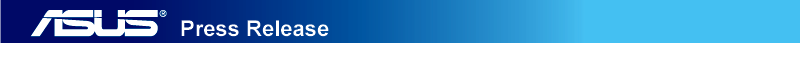 ASUS annuncia PadFone™ InfinityLa famiglia PadFone si allarga; con PadFone Infinity avrai uno Smartphone 5” e Tablet da 10,1” con display Full HD!Milano Design Week, 9-14 Aprile 2013 - Si arricchisce la famiglia di soluzioni ASUS per la mobilità che con l’annuncio del nuovo ASUS PadFone™ Infinity completa così la gamma degli unici smartphone in grado di trasformarsi in tablet consentendo quindi agli utenti di scegliere tra tre differenti tagli di schermo, 4.3” con PadFone, 4,7” con PadFone2 e con 5” PadFone Infinity.  Asus PadFone™ Infinity è infatti un potente smartphone LTE con un raffinato chassis metallico e un display Full HD da 5”, che si inserisce nella PadFone™ Infinity Station dedicata per trasformarsi in un leggero e potente tablet da 10,1”. PadFone™ Infinity è uno smartphone Android 4.2 che presenta eccellenti prestazioni in mobilità, grazie al processore di nuova generazione Qualcomm® Snapdragon™ 600 con CPU quad-core e fino a 19 ore di conversazione. “PadFone™ Infinity è l’ultimo nato della famiglia PadFone™”, ha spiegato Jonney Shih, Chairman di ASUS. “Combina un design sofisticato con un’esperienza d’uso senza compromessi come da tradizione della nostra filosofia ‘Design Thinking’.” Con uno chassis unibody in alluminio, ASUS PadFone™ Infinity è bello e resistente. Lo schermo da 5” vanta una risoluzione 1920 x 1080 Full HD con 441ppi che restituisce testi incredibilmente nitidi come una pagina stampata e immagini in alta risoluzione estremamente dettagliate. Il processore Qualcomm® Snapdragon™ 600 a 1.7GHz con CPU quad-core e 64 GB di spazio storage garantisce prestazioni eccezionali, mentre i protocolli di comunicazione LTE a100Mbit/s e DC-HSPA+ 42Mbit/s consentono di navigare e scaricare contenuti dal web in modo istantaneo. Elevate anche le prestazioni della fotocamera da 13 megapixel, con lenti a 5 elementi e apertura di f/2.0 ,che cattura immagini dettagliate senza alcun ritardo dopo lo scatto. Un processore delle immagini dedicato migliora la qualità in condizioni di scarsa luminosità mentre la modalità burst permette al PadFone™ Infinity di scattare fino a 100 foto alla straordinaria velocità di 8 scatti al secondo, registrando contemporaneamente un video Full HD 1080p. ASUS PadFone™ Infinity può inoltre riprodurre video Full HD 1080p tramite la porta MyDP compatibile con lo standard Micro-USB.L’innovativa natura due-in-uno di ASUS PadFone™, che permette l’utilizzo di un unico piano dati tariffario, rende immediata la sincronizzazione dei dati tra smartphone e tablet: i dati e le impostazioni del PadFone™ Infinity sono immediatamente disponibili anche sulla PadFone™ Infinity Station al momento dell’inserimento nell’apposito alloggiamento, mentre le app vengono ottimizzate in modo dinamico con transizione istantanea tra le diverse dimensioni dello schermo, passando istantaneamente dalla modalità Smartphone alla modalità TabletInoltre, PadFone™ Infinity offre nuove app ASUS esclusive, inclusa una nuova versione di SuperNote 3.1 per la conversione istantanea in testo editabile degli appunti scritti in varie lingue, Story per la creazione di album fotografici e ASUS Echo per il controllo vocale del PadFone™ Infinity.La durata della batteria di PadFone™ Infinity è eccezionale: fino a 19 ore di conversazione, che salgono a 40 ore quando lo smartphone viene utilizzato con la PadFone™ Infinity Station, la quale vanta una capacità sufficiente a ricaricare anche lo smartphone.ASUS PadFone Infinity sarà disponibile dall’inizio del secondo trimestre di quest’anno. Le novità ASUS presentate al Mobile World Congress 2013: http://www.youtube.com/playlist?list=PLX-rttXK5OG3lI00I47UT_aTH1iUGL2PB, 2Specifiche, contenuti e disponibilità del prodotto sono soggetti a modifiche senza preavviso e possono differire da nazione a nazione. Le prestazioni possono variare in base alle applicazioni, all’utilizzo, all’ambiente e ad altri fattori.Le immagini in alta risoluzione sono scaricabili nell’area download Asus all’indirizzo www.press-portal.it.Seguici su Facebook:http://www.facebook.com/ASUS.Italia###ASUS, tra i primi tre vendor a livello worldwide di PC portatili consumer e leader nella produzione delle schede madri più vendute e premiate al mondo, è uno dei principali protagonisti della nuova era digitale. Sinonimo di qualità in tutto il mondo, ASUS offresoluzioni in grado di soddisfare le più diverse esigenze, dal segmento office a quello dei personal device e della digital home, con un portafoglio prodotti estremamente ampio, che include anche netbook, schede grafiche, drive ottici, PC desktop, server, soluzioni wireless e di networking. Nel corso del 2012 ASUS ha ottenuto 4168 riconoscimenti da parte della stampa di tutto il mondo, affermandosi sulla scena globale per la creazione di nuove categorie di prodotto che hanno rivoluzionato il mercato IT, come l’Eee PC™.Nell'ultimo biennio diverse ricerche indipendenti hanno qualificato ASUS come n.°1 per affidabilità nella classifica dei produttori di PC portatili, a testimonianza dell’impegno verso l’eccellenza tecnologica e della qualità costruttiva dei propri prodotti. Con oltre 11.000 dipendenti, un reparto di R&D all'avanguardia che vanta 3.100 ingegneri, ASUS ha chiuso il 2011 con un fatturato di 11,9 miliardi di USD.www.asus.itPer ulteriori informazioni e materiale fotografico:Tania Acerbi – Sara ArgentinaPrima Pagina ComunicazionePiazza Giuseppe Grandi 1920129 Milanoe-mail: asus@primapagina.itTel. +39 02 91339820Fax +39 02 76118304SPECIFICHE TECNICHE PADFONE™ INFINITY 1SPECIFICHE TECNICHE PADFONE™ INFINITY 1Sistema operativoAndroid 4.2 Jelly BeanProcessoreQualcomm® Snapdragon™ 600 quad-core (1.7GHz) con GPU Adreno 320 Display5” (1920 x 1080 / 441PPI) Super IPS (400 nit)Vetro antigraffio Corning® Glass con rivestimento anti-improntaMulti-touch a 10 punti di contattoFotocamerePosteriore: 13MP Sony BSI Sensor, apertura f/2.0, lenti a 5 elementi, autofocus, flash LED, 8FPSmodalità burst (100 scatti sequenziali)Frontale: 2MPMemoria / 
StorageMemoria RAM: 2GB LPDDR2-1066Storage: 32GB/64GB 50GB di spazio ASUS WebStorage, gratuiti per 2 anni. RetiEDGE/GPRS/GSM (850, 900, 1800, 1900MHz)WCDMA (900, 2100MHz)LTE (800, 1800, 2100, 2600MHz)DC-HSPA+ (42Mbit/s download, 5.76Mbit/s upload)LTE (100Mbit/s download, 50Mbit/s upload)Wireless2.4GHz 802.11a/b/g/n/ac con Wi-Fi Direct, Bluetooth 4.0, NFC ConnettivitàJack cuffia 3,5mm Porta MyDP (supporta Micro-USB 2.0 Host & Device, fino a1080p video-out)SensoriA-GPS con GLONASS, accelerometro,sensore di prossimità, luce ambientale, giroscopio, bussola elettronicaAltroSlot micro SIM Formati video supportatiRiproduzione video: MPEG-4 fino a 1080p Registrazione video: MPEG-4 fino a 1080p a 30FPS, 720p a 60FPSCodifica video H.264 1080p e decodifica a 30FPSMPEG-4, H.264, Ogg, Theora, WMV, 3GPFormati audioMP3, 3GP, AAC, AAC+ Batteria2400 mAh ai polimeri di litio (non-rimovibile)Fino a 19 ore di conversazione 3G, fino a 410 ore di standby ColoriTitanium Gray, Champagne Gold, Hot PinkDimensioni143,5 x 72,8 x 6,3~8,9mmPeso141 grammiSPECIFICHE TECNICHE PADFONE™ INFINITY STATION 2SPECIFICHE TECNICHE PADFONE™ INFINITY STATION 2Display10.1” (1920 x 1200 / 244PPI) Super IPS (400 nit)Multi-touch capacitivoVetro antigraffio con rivestimento anti-improntaFotocameraFrontale: 1MPConnettivitàPorta Micro-USB 2.0SensoriLuce ambientale, bussola elettronicaAltroAntenne GSM, WCDMA & LTE Altoparlanti con tecnologia audio ASUS SonicMaster Batteria5000 mAh ai polimeri di litio (non-rimovibile)Fino a 40 ore di conversazione (con lo smartphone PadFone™ Infinity inserito)ColoriTitanium GrayDimensioni264,6 x 181,6 x 10,7mmPeso530 grammi